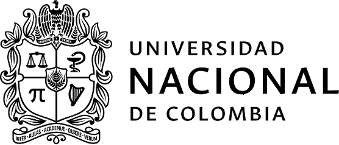 SOLICITUD PARA PARTICIPAR EN EL PROCESO DE SELECCIÓN DE ESTUDIANTE AUXILIAR PARA DEPENDENCIAS ADMINISTRATIVASPara participar en esta convocatoria certifico que actualmente y a la fecha no soy Monitor ni Becario de la Universidad Nacional de ColombiaEstoy interesado en participar en la convocatoria para la Dependencia o Proyecto:  	Código convocatoria:  	Nombres y apellidos:  	Cédula:  	Teléfono:  	Correo electrónico institucional:  	Soy Estudiante de la Carrera:  	Facultad: 		Sede:  	Actualmente curso el 	semestre	PBM:  	Mi promedio académico es de: 		Pagué por concepto de matrícula:  	Cursé línea de profundización: SI ( )	NO (	)	Cuál(es)?: 	Carga Académica: (Asignaturas registradas):  	Disponibilidad Horaria (total horas):  	Conocimientos en el área de sistemas (software, lenguajes, herramientas):  	Conocimiento de otros idiomas que habla, lee y escribe de forma Regular, Bien o Muy Bien:Puedo aportar a la Universidad las siguientes competencias personales, académicas y administrativas:1. 	2. 	3. 	4. 	5. 	6. 	7. 	Firma	FechaNOTA: La Universidad anulará la presente solicitud en caso de no ser verídica la información académicaNúmero de Convocatoria  84  84Fecha de diligenciamientoFecha de diligenciamientoFecha de diligenciamientoFecha de diligenciamiento232302022021Nombre de la convocatoria, proyecto oProcesoApoyo administrativo a los laboratorios y grupos de investigación del Departamento.Apoyo administrativo a los laboratorios y grupos de investigación del Departamento.Apoyo administrativo a los laboratorios y grupos de investigación del Departamento.Apoyo administrativo a los laboratorios y grupos de investigación del Departamento.Apoyo administrativo a los laboratorios y grupos de investigación del Departamento.Apoyo administrativo a los laboratorios y grupos de investigación del Departamento.Apoyo administrativo a los laboratorios y grupos de investigación del Departamento.Apoyo administrativo a los laboratorios y grupos de investigación del Departamento.Apoyo administrativo a los laboratorios y grupos de investigación del Departamento.Apoyo administrativo a los laboratorios y grupos de investigación del Departamento.Apoyo administrativo a los laboratorios y grupos de investigación del Departamento.Nombre de ladependenciaDepartamento de Materiales y MineralesDepartamento de Materiales y MineralesDepartamento de Materiales y MineralesDepartamento de Materiales y MineralesDepartamento de Materiales y MineralesDepartamento de Materiales y MineralesDepartamento de Materiales y MineralesDepartamento de Materiales y MineralesDepartamento de Materiales y MineralesDepartamento de Materiales y MineralesDepartamento de Materiales y MineralesTipo de estudiantePregrado  ☒Pregrado  ☒Pregrado  ☒Pregrado  ☒PosgradoPosgrado☐☐Tipo de convocatoria☐Apoyo Académico☐Apoyo a proyectos investigación oextensión☐Apoyo a proyectos investigación oextensión☒Gestión Administrativa☒Gestión Administrativa☐Bienestar universitario☐Bienestar universitario☐Bienestar universitario☐Bienestar universitario☐Otro☐OtroRequisitos generales (Acuerdo CSU 211/2015 Art. 2)Tener la calidad de estudiante de pregrado o postgrado de la Universidad Nacional de Colombia.Tener un Promedio Aritmético Ponderado Acumulado - P.A.P.A. igual o superior a 3.5 para estudiantes de pregrado, e igual o superior a 4.0 para estudiantes de postgrado.No ostentar la calidad de monitor o becario de la Universidad Nacional de Colombia. Parágrafo. Para los estudiantes de postgrado que se encuentren debidamente matriculados en primer semestre de un programa de postgrado cumplir una de las siguientes condiciones, de acuerdo con el tipo de admisión, así:Admisión regular, haber obtenido un promedio de calificación que se encuentre dentro de la franja del 30% más alto en el examen de admisión al postgrado correspondiente.Haber sido admitido por admisión automática, según el artículo 57, literal c, del Acuerdo 008 de 2008 del Consejo Superior Universitario - Estatuto Estudiantil.Admisión mediante tránsito entre programas de posgrado, tener un promedio igual o superior a 4.0 en el programa de posgrado desde el cual se aprobó el tránsito."Nota: El estudiante que se postule a la convocatoria, manifiesta conocer la normatividad relacionada con la convocatoria y autoriza a la universidad para realizar lasverificaciones pertinentesTener la calidad de estudiante de pregrado o postgrado de la Universidad Nacional de Colombia.Tener un Promedio Aritmético Ponderado Acumulado - P.A.P.A. igual o superior a 3.5 para estudiantes de pregrado, e igual o superior a 4.0 para estudiantes de postgrado.No ostentar la calidad de monitor o becario de la Universidad Nacional de Colombia. Parágrafo. Para los estudiantes de postgrado que se encuentren debidamente matriculados en primer semestre de un programa de postgrado cumplir una de las siguientes condiciones, de acuerdo con el tipo de admisión, así:Admisión regular, haber obtenido un promedio de calificación que se encuentre dentro de la franja del 30% más alto en el examen de admisión al postgrado correspondiente.Haber sido admitido por admisión automática, según el artículo 57, literal c, del Acuerdo 008 de 2008 del Consejo Superior Universitario - Estatuto Estudiantil.Admisión mediante tránsito entre programas de posgrado, tener un promedio igual o superior a 4.0 en el programa de posgrado desde el cual se aprobó el tránsito."Nota: El estudiante que se postule a la convocatoria, manifiesta conocer la normatividad relacionada con la convocatoria y autoriza a la universidad para realizar lasverificaciones pertinentesTener la calidad de estudiante de pregrado o postgrado de la Universidad Nacional de Colombia.Tener un Promedio Aritmético Ponderado Acumulado - P.A.P.A. igual o superior a 3.5 para estudiantes de pregrado, e igual o superior a 4.0 para estudiantes de postgrado.No ostentar la calidad de monitor o becario de la Universidad Nacional de Colombia. Parágrafo. Para los estudiantes de postgrado que se encuentren debidamente matriculados en primer semestre de un programa de postgrado cumplir una de las siguientes condiciones, de acuerdo con el tipo de admisión, así:Admisión regular, haber obtenido un promedio de calificación que se encuentre dentro de la franja del 30% más alto en el examen de admisión al postgrado correspondiente.Haber sido admitido por admisión automática, según el artículo 57, literal c, del Acuerdo 008 de 2008 del Consejo Superior Universitario - Estatuto Estudiantil.Admisión mediante tránsito entre programas de posgrado, tener un promedio igual o superior a 4.0 en el programa de posgrado desde el cual se aprobó el tránsito."Nota: El estudiante que se postule a la convocatoria, manifiesta conocer la normatividad relacionada con la convocatoria y autoriza a la universidad para realizar lasverificaciones pertinentesTener la calidad de estudiante de pregrado o postgrado de la Universidad Nacional de Colombia.Tener un Promedio Aritmético Ponderado Acumulado - P.A.P.A. igual o superior a 3.5 para estudiantes de pregrado, e igual o superior a 4.0 para estudiantes de postgrado.No ostentar la calidad de monitor o becario de la Universidad Nacional de Colombia. Parágrafo. Para los estudiantes de postgrado que se encuentren debidamente matriculados en primer semestre de un programa de postgrado cumplir una de las siguientes condiciones, de acuerdo con el tipo de admisión, así:Admisión regular, haber obtenido un promedio de calificación que se encuentre dentro de la franja del 30% más alto en el examen de admisión al postgrado correspondiente.Haber sido admitido por admisión automática, según el artículo 57, literal c, del Acuerdo 008 de 2008 del Consejo Superior Universitario - Estatuto Estudiantil.Admisión mediante tránsito entre programas de posgrado, tener un promedio igual o superior a 4.0 en el programa de posgrado desde el cual se aprobó el tránsito."Nota: El estudiante que se postule a la convocatoria, manifiesta conocer la normatividad relacionada con la convocatoria y autoriza a la universidad para realizar lasverificaciones pertinentesTener la calidad de estudiante de pregrado o postgrado de la Universidad Nacional de Colombia.Tener un Promedio Aritmético Ponderado Acumulado - P.A.P.A. igual o superior a 3.5 para estudiantes de pregrado, e igual o superior a 4.0 para estudiantes de postgrado.No ostentar la calidad de monitor o becario de la Universidad Nacional de Colombia. Parágrafo. Para los estudiantes de postgrado que se encuentren debidamente matriculados en primer semestre de un programa de postgrado cumplir una de las siguientes condiciones, de acuerdo con el tipo de admisión, así:Admisión regular, haber obtenido un promedio de calificación que se encuentre dentro de la franja del 30% más alto en el examen de admisión al postgrado correspondiente.Haber sido admitido por admisión automática, según el artículo 57, literal c, del Acuerdo 008 de 2008 del Consejo Superior Universitario - Estatuto Estudiantil.Admisión mediante tránsito entre programas de posgrado, tener un promedio igual o superior a 4.0 en el programa de posgrado desde el cual se aprobó el tránsito."Nota: El estudiante que se postule a la convocatoria, manifiesta conocer la normatividad relacionada con la convocatoria y autoriza a la universidad para realizar lasverificaciones pertinentesTener la calidad de estudiante de pregrado o postgrado de la Universidad Nacional de Colombia.Tener un Promedio Aritmético Ponderado Acumulado - P.A.P.A. igual o superior a 3.5 para estudiantes de pregrado, e igual o superior a 4.0 para estudiantes de postgrado.No ostentar la calidad de monitor o becario de la Universidad Nacional de Colombia. Parágrafo. Para los estudiantes de postgrado que se encuentren debidamente matriculados en primer semestre de un programa de postgrado cumplir una de las siguientes condiciones, de acuerdo con el tipo de admisión, así:Admisión regular, haber obtenido un promedio de calificación que se encuentre dentro de la franja del 30% más alto en el examen de admisión al postgrado correspondiente.Haber sido admitido por admisión automática, según el artículo 57, literal c, del Acuerdo 008 de 2008 del Consejo Superior Universitario - Estatuto Estudiantil.Admisión mediante tránsito entre programas de posgrado, tener un promedio igual o superior a 4.0 en el programa de posgrado desde el cual se aprobó el tránsito."Nota: El estudiante que se postule a la convocatoria, manifiesta conocer la normatividad relacionada con la convocatoria y autoriza a la universidad para realizar lasverificaciones pertinentesTener la calidad de estudiante de pregrado o postgrado de la Universidad Nacional de Colombia.Tener un Promedio Aritmético Ponderado Acumulado - P.A.P.A. igual o superior a 3.5 para estudiantes de pregrado, e igual o superior a 4.0 para estudiantes de postgrado.No ostentar la calidad de monitor o becario de la Universidad Nacional de Colombia. Parágrafo. Para los estudiantes de postgrado que se encuentren debidamente matriculados en primer semestre de un programa de postgrado cumplir una de las siguientes condiciones, de acuerdo con el tipo de admisión, así:Admisión regular, haber obtenido un promedio de calificación que se encuentre dentro de la franja del 30% más alto en el examen de admisión al postgrado correspondiente.Haber sido admitido por admisión automática, según el artículo 57, literal c, del Acuerdo 008 de 2008 del Consejo Superior Universitario - Estatuto Estudiantil.Admisión mediante tránsito entre programas de posgrado, tener un promedio igual o superior a 4.0 en el programa de posgrado desde el cual se aprobó el tránsito."Nota: El estudiante que se postule a la convocatoria, manifiesta conocer la normatividad relacionada con la convocatoria y autoriza a la universidad para realizar lasverificaciones pertinentesTener la calidad de estudiante de pregrado o postgrado de la Universidad Nacional de Colombia.Tener un Promedio Aritmético Ponderado Acumulado - P.A.P.A. igual o superior a 3.5 para estudiantes de pregrado, e igual o superior a 4.0 para estudiantes de postgrado.No ostentar la calidad de monitor o becario de la Universidad Nacional de Colombia. Parágrafo. Para los estudiantes de postgrado que se encuentren debidamente matriculados en primer semestre de un programa de postgrado cumplir una de las siguientes condiciones, de acuerdo con el tipo de admisión, así:Admisión regular, haber obtenido un promedio de calificación que se encuentre dentro de la franja del 30% más alto en el examen de admisión al postgrado correspondiente.Haber sido admitido por admisión automática, según el artículo 57, literal c, del Acuerdo 008 de 2008 del Consejo Superior Universitario - Estatuto Estudiantil.Admisión mediante tránsito entre programas de posgrado, tener un promedio igual o superior a 4.0 en el programa de posgrado desde el cual se aprobó el tránsito."Nota: El estudiante que se postule a la convocatoria, manifiesta conocer la normatividad relacionada con la convocatoria y autoriza a la universidad para realizar lasverificaciones pertinentesTener la calidad de estudiante de pregrado o postgrado de la Universidad Nacional de Colombia.Tener un Promedio Aritmético Ponderado Acumulado - P.A.P.A. igual o superior a 3.5 para estudiantes de pregrado, e igual o superior a 4.0 para estudiantes de postgrado.No ostentar la calidad de monitor o becario de la Universidad Nacional de Colombia. Parágrafo. Para los estudiantes de postgrado que se encuentren debidamente matriculados en primer semestre de un programa de postgrado cumplir una de las siguientes condiciones, de acuerdo con el tipo de admisión, así:Admisión regular, haber obtenido un promedio de calificación que se encuentre dentro de la franja del 30% más alto en el examen de admisión al postgrado correspondiente.Haber sido admitido por admisión automática, según el artículo 57, literal c, del Acuerdo 008 de 2008 del Consejo Superior Universitario - Estatuto Estudiantil.Admisión mediante tránsito entre programas de posgrado, tener un promedio igual o superior a 4.0 en el programa de posgrado desde el cual se aprobó el tránsito."Nota: El estudiante que se postule a la convocatoria, manifiesta conocer la normatividad relacionada con la convocatoria y autoriza a la universidad para realizar lasverificaciones pertinentesTener la calidad de estudiante de pregrado o postgrado de la Universidad Nacional de Colombia.Tener un Promedio Aritmético Ponderado Acumulado - P.A.P.A. igual o superior a 3.5 para estudiantes de pregrado, e igual o superior a 4.0 para estudiantes de postgrado.No ostentar la calidad de monitor o becario de la Universidad Nacional de Colombia. Parágrafo. Para los estudiantes de postgrado que se encuentren debidamente matriculados en primer semestre de un programa de postgrado cumplir una de las siguientes condiciones, de acuerdo con el tipo de admisión, así:Admisión regular, haber obtenido un promedio de calificación que se encuentre dentro de la franja del 30% más alto en el examen de admisión al postgrado correspondiente.Haber sido admitido por admisión automática, según el artículo 57, literal c, del Acuerdo 008 de 2008 del Consejo Superior Universitario - Estatuto Estudiantil.Admisión mediante tránsito entre programas de posgrado, tener un promedio igual o superior a 4.0 en el programa de posgrado desde el cual se aprobó el tránsito."Nota: El estudiante que se postule a la convocatoria, manifiesta conocer la normatividad relacionada con la convocatoria y autoriza a la universidad para realizar lasverificaciones pertinentesTener la calidad de estudiante de pregrado o postgrado de la Universidad Nacional de Colombia.Tener un Promedio Aritmético Ponderado Acumulado - P.A.P.A. igual o superior a 3.5 para estudiantes de pregrado, e igual o superior a 4.0 para estudiantes de postgrado.No ostentar la calidad de monitor o becario de la Universidad Nacional de Colombia. Parágrafo. Para los estudiantes de postgrado que se encuentren debidamente matriculados en primer semestre de un programa de postgrado cumplir una de las siguientes condiciones, de acuerdo con el tipo de admisión, así:Admisión regular, haber obtenido un promedio de calificación que se encuentre dentro de la franja del 30% más alto en el examen de admisión al postgrado correspondiente.Haber sido admitido por admisión automática, según el artículo 57, literal c, del Acuerdo 008 de 2008 del Consejo Superior Universitario - Estatuto Estudiantil.Admisión mediante tránsito entre programas de posgrado, tener un promedio igual o superior a 4.0 en el programa de posgrado desde el cual se aprobó el tránsito."Nota: El estudiante que se postule a la convocatoria, manifiesta conocer la normatividad relacionada con la convocatoria y autoriza a la universidad para realizar lasverificaciones pertinentesNo. de estudiantes avincular11111111111Perfil requeridoIngeniería de Minas y Metalurgia, Ingeniería Química, Ingeniería Mecánica, IngenieríaFísica o Ingeniería Biológica.Ingeniería de Minas y Metalurgia, Ingeniería Química, Ingeniería Mecánica, IngenieríaFísica o Ingeniería Biológica.Ingeniería de Minas y Metalurgia, Ingeniería Química, Ingeniería Mecánica, IngenieríaFísica o Ingeniería Biológica.Ingeniería de Minas y Metalurgia, Ingeniería Química, Ingeniería Mecánica, IngenieríaFísica o Ingeniería Biológica.Ingeniería de Minas y Metalurgia, Ingeniería Química, Ingeniería Mecánica, IngenieríaFísica o Ingeniería Biológica.Ingeniería de Minas y Metalurgia, Ingeniería Química, Ingeniería Mecánica, IngenieríaFísica o Ingeniería Biológica.Ingeniería de Minas y Metalurgia, Ingeniería Química, Ingeniería Mecánica, IngenieríaFísica o Ingeniería Biológica.Ingeniería de Minas y Metalurgia, Ingeniería Química, Ingeniería Mecánica, IngenieríaFísica o Ingeniería Biológica.Ingeniería de Minas y Metalurgia, Ingeniería Química, Ingeniería Mecánica, IngenieríaFísica o Ingeniería Biológica.Ingeniería de Minas y Metalurgia, Ingeniería Química, Ingeniería Mecánica, IngenieríaFísica o Ingeniería Biológica.Ingeniería de Minas y Metalurgia, Ingeniería Química, Ingeniería Mecánica, IngenieríaFísica o Ingeniería Biológica.Perfil requerido60-80% avance60-80% avance60-80% avance60-80% avance60-80% avance60-80% avance60-80% avance60-80% avance60-80% avance60-80% avance60-80% avancePerfil requeridoManejo de paquete office, competencia lectora en inglés.Manejo de paquete office, competencia lectora en inglés.Manejo de paquete office, competencia lectora en inglés.Manejo de paquete office, competencia lectora en inglés.Manejo de paquete office, competencia lectora en inglés.Manejo de paquete office, competencia lectora en inglés.Manejo de paquete office, competencia lectora en inglés.Manejo de paquete office, competencia lectora en inglés.Manejo de paquete office, competencia lectora en inglés.Manejo de paquete office, competencia lectora en inglés.Manejo de paquete office, competencia lectora en inglés.Actividades a desarrollar1. Apoyar la gestión administrativa de los laboratorios y grupos de investigación,adscritos al Departamento de Materiales y Minerales.1. Apoyar la gestión administrativa de los laboratorios y grupos de investigación,adscritos al Departamento de Materiales y Minerales.1. Apoyar la gestión administrativa de los laboratorios y grupos de investigación,adscritos al Departamento de Materiales y Minerales.1. Apoyar la gestión administrativa de los laboratorios y grupos de investigación,adscritos al Departamento de Materiales y Minerales.1. Apoyar la gestión administrativa de los laboratorios y grupos de investigación,adscritos al Departamento de Materiales y Minerales.1. Apoyar la gestión administrativa de los laboratorios y grupos de investigación,adscritos al Departamento de Materiales y Minerales.1. Apoyar la gestión administrativa de los laboratorios y grupos de investigación,adscritos al Departamento de Materiales y Minerales.1. Apoyar la gestión administrativa de los laboratorios y grupos de investigación,adscritos al Departamento de Materiales y Minerales.1. Apoyar la gestión administrativa de los laboratorios y grupos de investigación,adscritos al Departamento de Materiales y Minerales.1. Apoyar la gestión administrativa de los laboratorios y grupos de investigación,adscritos al Departamento de Materiales y Minerales.1. Apoyar la gestión administrativa de los laboratorios y grupos de investigación,adscritos al Departamento de Materiales y Minerales.Actividades a desarrollar2. Otras actividades asignadas por el Director, relacionadas al cargo.2. Otras actividades asignadas por el Director, relacionadas al cargo.2. Otras actividades asignadas por el Director, relacionadas al cargo.2. Otras actividades asignadas por el Director, relacionadas al cargo.2. Otras actividades asignadas por el Director, relacionadas al cargo.2. Otras actividades asignadas por el Director, relacionadas al cargo.2. Otras actividades asignadas por el Director, relacionadas al cargo.2. Otras actividades asignadas por el Director, relacionadas al cargo.2. Otras actividades asignadas por el Director, relacionadas al cargo.2. Otras actividades asignadas por el Director, relacionadas al cargo.2. Otras actividades asignadas por el Director, relacionadas al cargo.Disponibilidad de tiemporequerida20 horas semanales20 horas semanales20 horas semanales20 horas semanales20 horas semanales20 horas semanales20 horas semanales20 horas semanales20 horas semanales20 horas semanales20 horas semanalesEstímulo económicomensual1 SMMLV1 SMMLV1 SMMLV1 SMMLV1 SMMLV1 SMMLV1 SMMLV1 SMMLV1 SMMLV1 SMMLV1 SMMLVDuración de lavinculación3.5 Meses3.5 Meses3.5 Meses3.5 Meses3.5 Meses3.5 Meses3.5 Meses3.5 Meses3.5 Meses3.5 Meses3.5 MesesTérminos para laEnviar la documentación requerida a los correos electrónicos: ingmat_med@unal.edu.coEnviar la documentación requerida a los correos electrónicos: ingmat_med@unal.edu.coEnviar la documentación requerida a los correos electrónicos: ingmat_med@unal.edu.coEnviar la documentación requerida a los correos electrónicos: ingmat_med@unal.edu.coEnviar la documentación requerida a los correos electrónicos: ingmat_med@unal.edu.coEnviar la documentación requerida a los correos electrónicos: ingmat_med@unal.edu.coEnviar la documentación requerida a los correos electrónicos: ingmat_med@unal.edu.coEnviar la documentación requerida a los correos electrónicos: ingmat_med@unal.edu.coEnviar la documentación requerida a los correos electrónicos: ingmat_med@unal.edu.coEnviar la documentación requerida a los correos electrónicos: ingmat_med@unal.edu.coEnviar la documentación requerida a los correos electrónicos: ingmat_med@unal.edu.copresentación dedocumentos y selecciónjamenesesca@unal.edu.coFecha de cierre de laconvocatoria25 de febrero a las 2:00 p.mDocumentos ObligatoriosFormato Único de Hoja de Vida (http://www.unal.edu.co/dnp/Archivos_base/formato_vida.pdf).Historia Académica del SIA.Fotocopia de la Cédula.Fotocopia del Carné de Estudiante.Horario de Clases.Criterios de evaluaciónPromedio AcadémicoP.B.M.ConocimientosNivel de avance en el plan de estudiosNOTA: En caso de empate, se seleccionará o privilegiará a los estudiantes cuyos puntajes básicos de matrícula (P.B.M.) sean los más bajos dentro de los que se hayan presentado a la convocatoria correspondiente.Responsable de laconvocatoriaHugo Armando Estupiñán Durán, Director Departamento de Materiales y MineralesLunesMartesMiércolesJuevesViernesSábadoIdiomaHabloLeoEscribo